	тел./факс (85557)7 20 24 E-mail: Yakov.Elb@tatar.ru , сайт: www.городелабуга.рфРЕШЕНИЕ                                                                                                     КАРАР                                                        № 1                                                                                         «29 »октября   2023  годаО результатах схода граждан в населенном пункте Черенга  Яковлевскогосельского поселения Елабужского  муниципального района Республики ТатарстанВ соответствии со статьями 25.1, 56 Федерального закона «Об общих принципах организации местного самоуправления в Российской Федерации», статьей 35 Закона Республики Татарстан «О местном самоуправлении в Республике Татарстан» составлен протокол схода граждан с результатами схода граждан, состоявшегося «29» октября  2023  года по «Согласны ли вы на введение самообложения в сумме 5 840 рублей с граждан, место жительства которых расположено в границах населенного пункта Черенга  Яковлевского  сельского поселения Елабужского муниципального района Республики Татарстан, достигших возраста 18 лет, за исключением инвалидов общего заболевания,  ветеранов ВОВ и боевых действий, вдов участников ВОВ и боевых действий, многодетных семей, студентов очных отделений высших и средне-специальных (средне-профессиональных) учебных заведений, размер платежей для которых составляет 2 920 рублей, и направление полученных средств на решение вопросов местного значения:- Устройство, ремонт, содержание автомобильных дорог общего пользования местного значения в границах населенного пункта  (Приобретение щебня и частичное устройство щебеночной дороги по ул. Лесная и по ул.Светлая в н.п. Черенга)Согласно протоколу о результатах схода граждан:  В список участников схода, обладающих избирательным правом, включено 33 участника схода граждан, число участников схода граждан, принявших участие  в голосовании  17 человек.По результатам голосования голоса участников схода граждан распределились следующим образом:за позицию «Да» проголосовало 17 участников  схода граждан; за позицию «Нет» проголосовало  0  участников схода, воздержавшихся 0.На основании изложенного,  сход граждан решил:Признать сход граждан в населенном пункте  Черенга   Яковлевского сельского поселения Елабужского  муниципального района Республики Татарстан	состоявшимся, результаты схода граждан – действительными.2.Признать решение по вопросу: «Согласны ли вы на введение самообложения в сумме 5 840 рублей с граждан, место жительства которых расположено в границах населенного пункта Черенга  Яковлевского  сельского поселения Елабужского муниципального района Республики Татарстан, достигших возраста 18 лет, за исключением инвалидов общего заболевания,  ветеранов ВОВ и боевых действий, вдов участников ВОВ и боевых действий, многодетных семей, студентов очных отделений высших и средне-специальных (средне-профессиональных) учебных заведений, размер платежей для которых составляет 2 920 рублей, и направление полученных средств на решение вопросов местного значения:Устройство, ремонт, содержание автомобильных дорог общего пользования местного значения в границах населенного пункта  (Приобретение щебня и частичное устройство щебеночной дороги по ул. Лесная и по ул.Светлая в н.п. Черенга), принятым.Обнародовать результаты схода граждан в газете «Новая Кама», на официальном сайте Яковлевского сельского поселения (яковлевское.городелабуга.рф), на информационных стендах и на портале правовой информации Республики Татарстан.Настоящее решение подлежит  включению в регистр муниципальных нормативных правовых актов Республики Татарстан.Глава Яковлевскогосельского поселения                                                                   О.В. КозыреваГЛАВА  ЯКОВЛЕВСКОГО СЕЛЬСКОГО ПОСЕЛЕНИЯ ЕЛАБУЖСКОГО МУНИЦИПАЛЬНОГО РАЙОНАРЕСПУБЛИКИ ТАТАРСТАНул. Ленина дом 34А, с. Яковлево,Елабужский район, 423623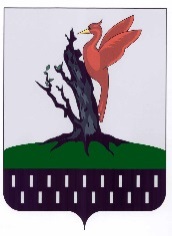 ТАТАРСТАН РЕСПУБЛИКАСЫ АЛАБУГА МУНИЦИПАЛЬ РАЙОНЫЯКОВЛЕВО АВЫЛЖИРЛЕГЕ БАШЛЫГЫЛенин урамы34нче А йорт, Яковлево авылы, Алабуга районы, 423623